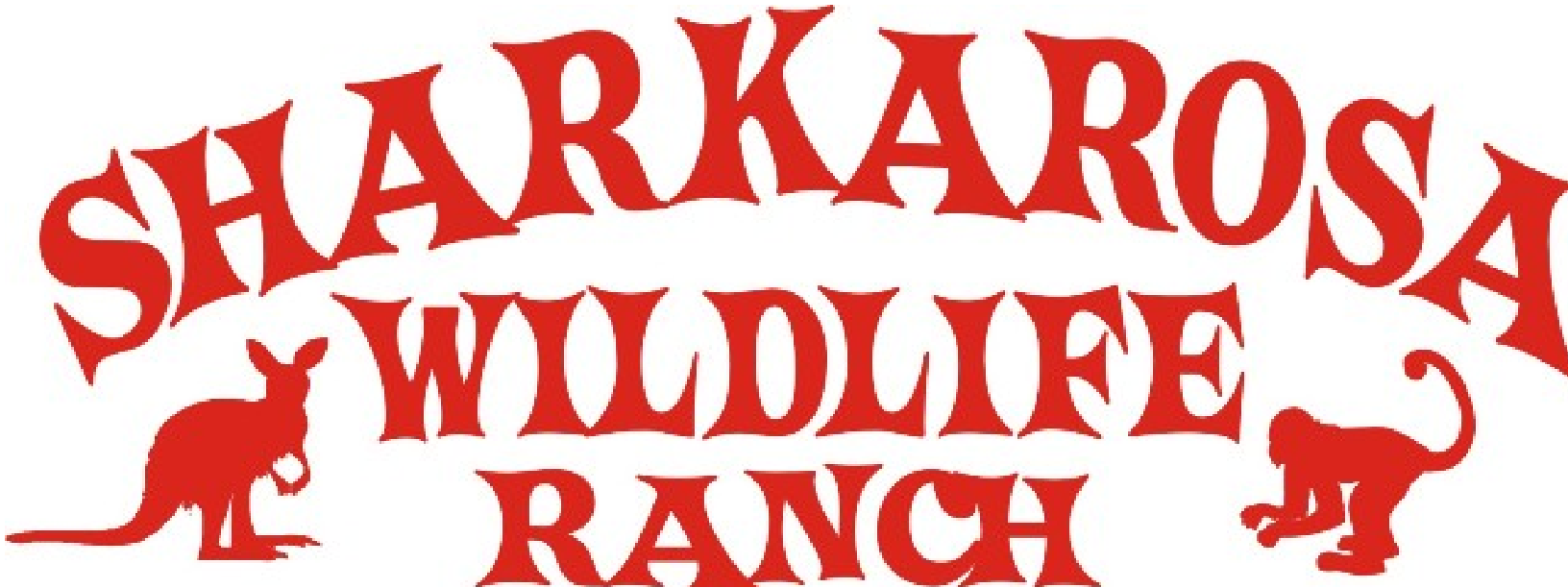 Volunteer Application Name:Address: Telephone: Email: DOB: Education: Describe any training, skills or certificates that may enhance your ability to be a successful volunteer for Sharkarosa:Describe any other volunteer experience you have at any other organizations: Describe any animal experience you have: Why do you want to volunteer at Sharkarosa? Availability to volunteer (please check the shifts you are available) : Provide any other information that you feel would be important for us to know about you: MondayTuesdayWednesdayThursdayFridaySaturdaySundayHalf 7:30-11:30Full7:30-5:00